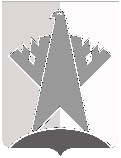 ДУМА СУРГУТСКОГО РАЙОНАХАНТЫ-МАНСИЙСКОГО АВТОНОМНОГО ОКРУГА – ЮГРЫРЕШЕНИЕ23 июня 2023 года							                                        № 511-нпаг. СургутВ соответствии с Федеральным законом от 06 октября 2003 года № 131-ФЗ «Об общих принципах организации местного самоуправления в Российской Федерации», Федеральным законом от 31 июля 2020 года № 248-ФЗ «О государственном контроле (надзоре) и муниципальном контроле в Российской Федерации», со статьёй 72 Земельного кодекса Российской Федерации, со статьёй 34.1 Устава Сургутского района Дума Сургутского района решила:1. Внести в решение Думы Сургутского района от 14 сентября 2021 года 
№ 1187-нпа «Об утверждении Положения о муниципальном земельном контроле» следующие изменения: 1) пункт 8 главы 3 приложения 1 к решению дополнить подпунктом 5 следующего содержания:«5) обобщение правоприменительной практики.»;2) пункт 12 главы 3 приложения 1 к решению дополнить абзацем следующего содержания:«Сведения о профилактических визитах вносятся в журнал проведения профилактических визитов (далее - журнал профилактических визитов), который ведется в электронном виде. Сведения о профилактическом визите в журнал профилактических визитов вносит лицо, назначенное для проведения профилактического визита. При проведении профилактического визита по месту расположения земельного участка контролируемому лицу предлагается проставить подпись о проведенном профилактическом визите в выписке из журнала профилактических визитов. При отказе контролируемого лица от подписи в журнале профилактических визитов проставляется соответствующая отметка. Выписки из журнала профилактических визитов подлежат хранению в установленном порядке. При проведении профилактического визита путем использования видео-конференц-связи подпись контролируемого лица в журнале профилактических визитов не ставится.»; 3) главу 3 приложения 1 к решению дополнить пунктом 13 следующего содержания:«13. Обобщение правоприменительной практики проводится для решения следующих задач:1) обеспечение единообразных подходов к применению контрольным органом и его должностными лицами обязательных требований, законодательства Российской Федерации о государственном контроле (надзоре), муниципальном контроле;2) выявление типичных нарушений обязательных требований, причин, факторов и условий, способствующих возникновению указанных нарушений;3) анализ случаев причинения вреда (ущерба) охраняемым законом ценностям, выявление источников и факторов риска причинения вреда (ущерба);4) подготовка предложений об актуализации обязательных требований;5) подготовка предложений о внесении изменений в законодательство Российской Федерации о муниципальном контроле.По итогам обобщения правоприменительной практики контрольный орган обеспечивает подготовку доклада, содержащего результаты обобщения правоприменительной практики контрольного органа (далее - доклад о правоприменительной практике).Доклад о правоприменительной практике готовится контрольным органом один раз в год до 01 марта года, следующего за отчетным годом. Контроль-
ный орган обеспечивает публичное обсуждение проекта доклада о правоприменительной практике.Доклад о правоприменительной практике утверждается приказом руководителя контрольного органа и размещается на официальном сайте в срок до 01 марта года, следующего за отчётным годом.Результаты обобщения правоприменительной практики включаются в ежегодный доклад контрольного органа о состоянии муниципального контроля.».2.	Решение вступает в силу после его официального опубликования (обнародования).О внесении изменений в решение Думы Сургутского района от 14 сентября 2021 года № 1187-нпа «Об утверждении Положения о муниципальном земельном контроле»Председатель ДумыСургутского районаВ.А. Полторацкий23 июня 2023 годаГлава Сургутского районаА.А. Трубецкой23 июня 2023 года